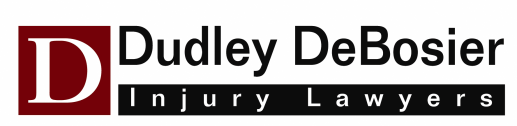 2018-2019 Scholarship ApplicationPlease submit your application no later than Friday, April 26, 2019, along with a copy of your high school transcript, a photograph of yourself, and either an essay or the link to your Public Service Announcement on YouTube to AMRichardson@dudleydebosier.com. You may also mail it to Dudley DeBosier Injury Lawyers, Attention: Anne Marie Richardson, 1075 Government Street, Baton Rouge, LA 70802.Dudley DeBosier Injury Lawyers is proud to make a difference in our community. We want to wish the best of luck to all of our applicants!*All personal information provided will be kept confidential.*APPLICANT INFORMATIONFAMILY INFORMATIONACTIVITIES AND COMMUNITY INVOLVEMENTPlease list any community activities you have been involved in during your high school career.SPORTS AND SCHOOL RELATED ACTIVITIESPlease list all athletic sports teams you have participated in during your high school career. Please list all school activities in which you have participated during your high school career including clubs, student government, and other school organized activities.EMPLOYMENTPlease list any employment you held during your high school career. ACADEMIC AND PROFESSIONAL PURSUITSWhat field of study do you plan to pursue?  __________________________________________Please list all colleges and/or universities you have applied to or plan to apply. Include the name of the school, city, state, and the status of your application for each.______________________________________________________________________________________________________________________________________________________________________________________________________________________________________________________________________________________________________________________________________________________________________________________________________What career are you planning to pursue upon graduating from college?  ______________________________________________________________________________ESSAY OR COMMERCIALYou have two options to enter the scholarship contest: Essay ORPublic Service Announcement VideoOPTION 1 - Essay: Please submit a 350 to 500 word essay with your application. Please be as detailed as possible. All essays will also be graded on proper usage and grammar. Question: Dudley DeBosier is committed to helping our clients overcome the obstacles they face when involved in an accident. What qualities and values do you possess, and how have those qualities and values helped you overcome certain obstacles in your life? Also, why do you deserve to be awarded this scholarship?OPTION 2 - Public Service Announcement: Please submit a :25 to :30 second Public Service Announcement on the effects of drinking while driving, texting while driving, or distracted driving. You may upload to YouTube and send the link or send a copy on a CD. All PSA’s will be graded on creativity.HONOR PLEDGEI pledge that all answers are true and to the best of my knowledge. I pledge the essay/video I have submitted is my authentic work. ____________________________________________________________Signature 								DateName:High School:Address:City, State, Zip:Home Phone No.:Email Address:Date of Birth:Gender:Mother and Father’s Names:Mother’s Occupation:Father’s Occupation:Number and Age of Siblings:Activities:Positions of Leadership:Honors or Awards:Special Achievements:Sports:Letters Won:Special Sports Honors or Awards:School Related Activities:Positions of Leadership:Honors or Awards:Special Achievements:Employer:Position Held:Brief Job Description:Reason for Leaving: